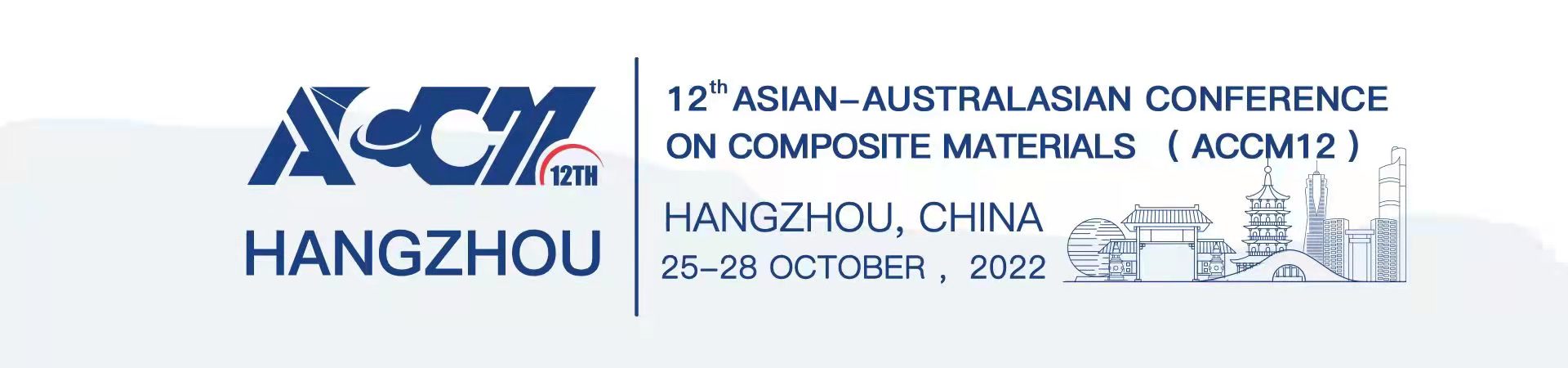 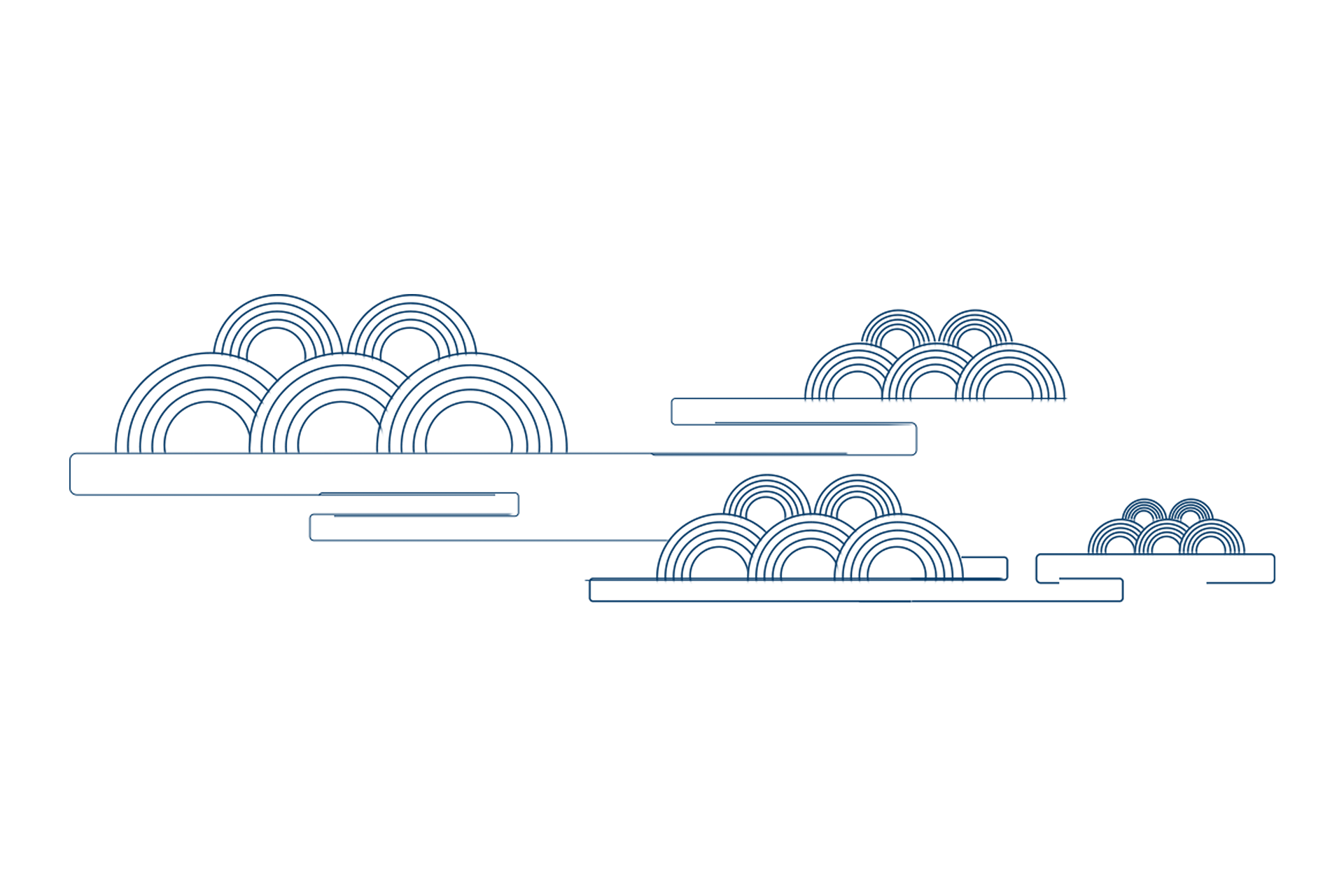 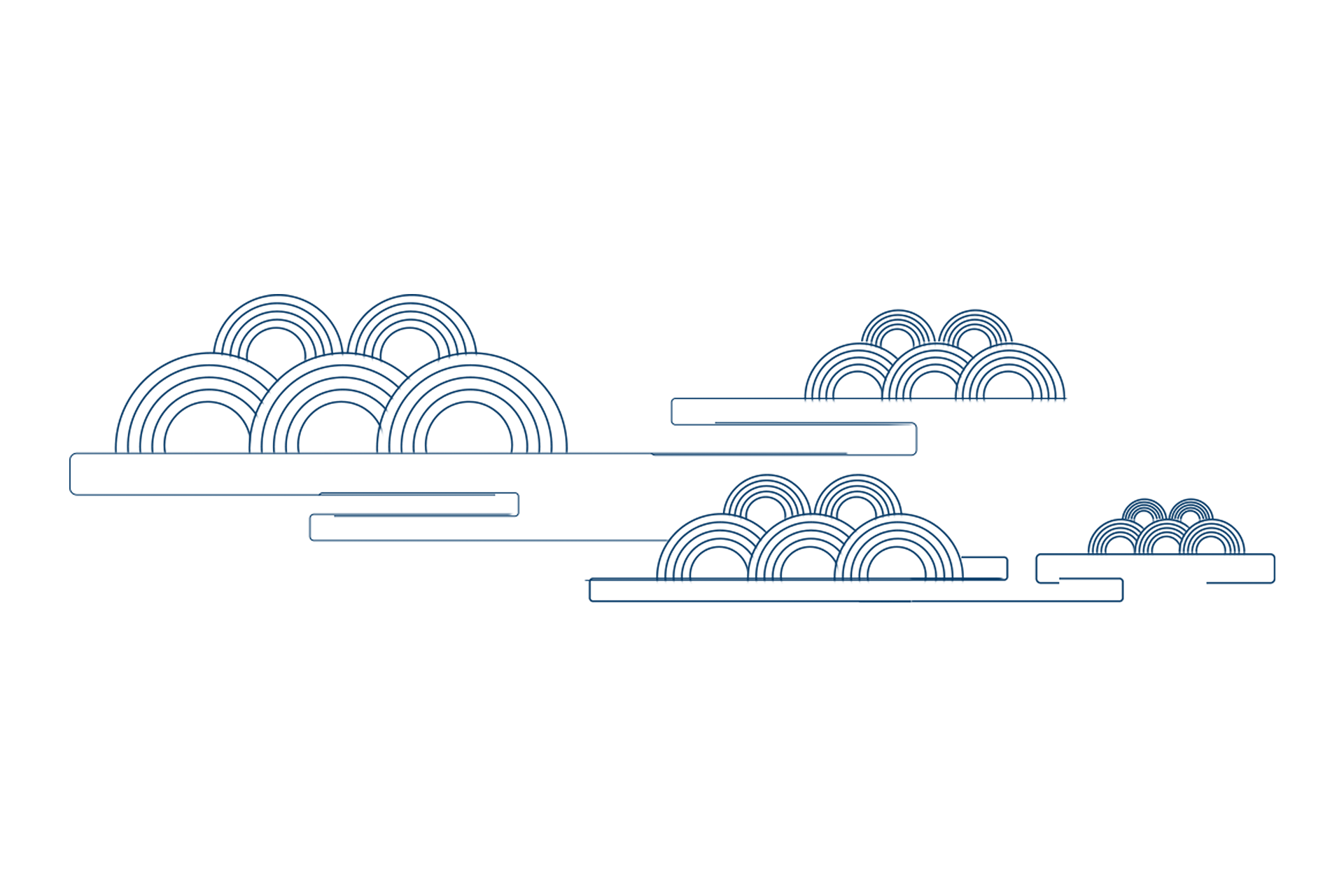 Application Form of Refundment   Signature:               Date: 2022.X.XNotes:Please send the Application Form of Refundment to the email composite@zju.edu.cn.For more details about Cancellations, Changes & Substitutions Policy,Please visit the official website www.accm12.net.Payment Account InformationPayment Account InformationName of ParticipantAffiliation  Payment Amount          (RMB) or         (USD)Refund Reason   □CancellationRefund Reason   □Change Registration from Online to OnsiteRefund Reason    Change Registration from Onsite to Online  Refund Amount          (RMB) or          (USD)Refund Account InformationRefund Account InformationBank User nameFull Name of Receiving BankBank AccountContact Number